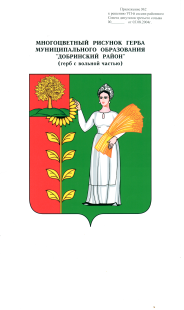 Администрация сельского поселения Верхнематренский сельсовет  Добринского муниципального района Липецкой области  Российской ФедерацииПОСТАНОВЛЕНИЕ19.03.2021                        с. Верхняя Матренка                        № 23О признании утратившими силу некоторых постановлений администрации сельского поселения Верхнематренский сельсовет Добринского муниципального района Липецкой областиВ целях приведения в соответствие с действующим законодательством нормативных правовых актов администрации сельского поселения Верхнематренский сельсовет, руководствуясь Уставом сельского поселения Верхнематренский сельсовет, администрация сельского поселения Верхнематренский сельсовет ПОСТАНОВЛЯЕТ 1.Признать утратившими силу:- Постановление администрации сельского поселения Верхнематренский сельсовет Добринского муниципального района Липецкой области  от 21.08.2018 года № 39 "Об утверждении Порядка осуществления полномочий по анализу осуществления главными администраторами бюджетных средств сельского поселения Верхнематренский сельсовет внутреннего финансового контроля и внутреннего финансового аудита";- Постановление администрации сельского поселения Верхнематренский сельсовет Добринского муниципального района Липецкой области от 22.06.2017г № 75 "Об утверждении Порядка осуществления главными распорядителями (распорядителями) средств бюджета сельского поселения Верхнематренский сельсовет Добринского муниципального района Липецкой области, главными администраторами (администраторами) доходов бюджета муниципального образования сельское поселение Верхнематренский сельсовет Добринского муниципального района Липецкой области, главными администраторами (администраторами) источников финансирования дефицита бюджета сельского поселения Верхнематренский сельсовет Добринского муниципального района Липецкой области внутреннего финансового контроля и внутреннего финансового аудита"2. Контроль за исполнением данного постановления возложить на главу администрации сельского поселения Верхнематренский сельсовет.3. Настоящее постановление вступает в силу с момента его официального обнародования.Глава администрации сельского поселения Верхнематренский сельсовет                                                      Н.В.Жаворонкова